	Ginebra, 26 de febrero de 2020Estimado(a) señor(a):1	A raíz de los Anuncios AAP-65 de fecha 1 de septiembre de 2019, y con arreglo al § 6.2 de la Recomendación A.8 (Johannesburgo, 2008), por la presente le informo que, durante su sesión plenaria celebrada el 7 de febrero de 2020, la Comisión de Estudio 15 aprobó la Enmienda 1 a la Recomendación UIT-T G.9960 (2018) y la Enmienda 1 a la Recomendación G.9961 (2018).2	Los títulos de los temas de trabajo aprobados son:−	Enmienda 1 a la Recomendación UIT-T G.9960 (2018), Transceptores de red doméstica alámbricos de alta velocidad unificados – Especificación de la arquitectura del sistema y de la capa física: Enmienda 1.−	Enmienda 1 a la Recomendación G.9961 (2018), Transceptores de red doméstica alámbricos de alta velocidad unificados – Capa de enlace de datos: Enmienda 1.3	Puede accederse a la información disponible sobre patentes en el sitio web del UIT-T.4	Las versiones prepublicadas de los temas de trabajo aprobados estarán pronto disponibles en el sitio web del UIT-T.5	La UIT publicará lo antes posible los textos de los temas de trabajo aprobados.Atentamente,(firmado)Chaesub Lee
Director de la Oficina de
Normalización de las Telecomunicaciones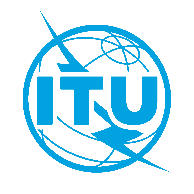 Unión Internacional de TelecomunicacionesOficina de Normalización de las TelecomunicacionesRef.:Circular TSB 231SG15/HO–	A las Administraciones de los Estados Miembros de la Unión;–	A los Miembros de Sector del UIT-T;–	A los Asociados del UIT-T;–	A las Instituciones Académicas de la UITTel.:+41 22 730 6356–	A las Administraciones de los Estados Miembros de la Unión;–	A los Miembros de Sector del UIT-T;–	A los Asociados del UIT-T;–	A las Instituciones Académicas de la UITFax:+41 22 730 5853–	A las Administraciones de los Estados Miembros de la Unión;–	A los Miembros de Sector del UIT-T;–	A los Asociados del UIT-T;–	A las Instituciones Académicas de la UITCorreo-e:tsbsg15@itu.intCopia:–	Al Presidente y a los Vicepresidentes de la Comisión de Estudio 15 del UIT-T;–	A la Directora de la Oficina de Desarrollo de las Telecomunicaciones;–	Al Director de la Oficina de RadiocomunicacionesAsunto:Aprobación de la Enmienda 1 a la Recomendación UIT-T G.9960 (2018) y la Enmienda 1 a la Recomendación G.9961 (2018) Aprobación de la Enmienda 1 a la Recomendación UIT-T G.9960 (2018) y la Enmienda 1 a la Recomendación G.9961 (2018) 